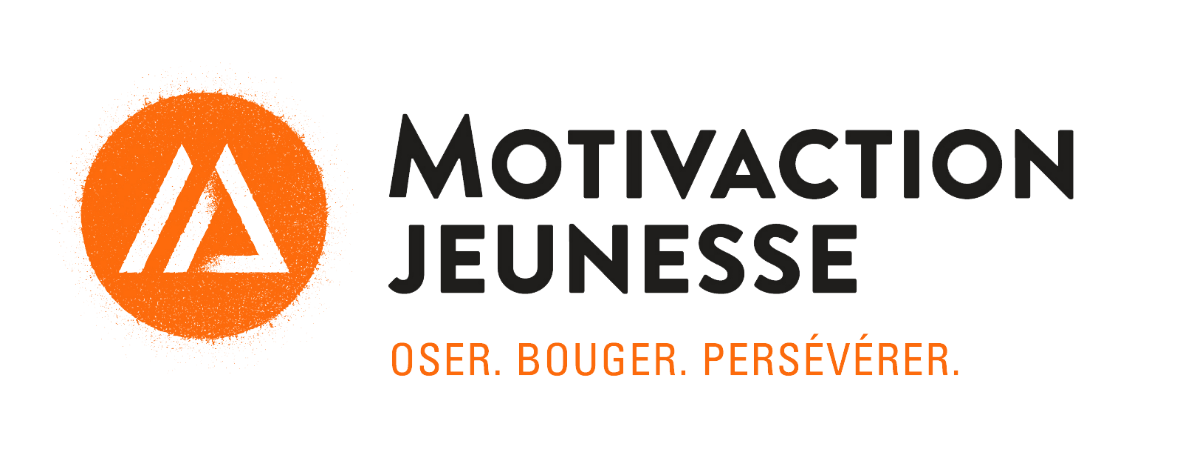 FORMULAIRE MEMBRE MOTIVACTION JEUNESSEVeuillez retourner le formulaire complété à l’adresse suivante : communications@motivactionjeunesse.comEN DEVENANT MEMBRE VOUS :Recevrez l’infolettre mensuelle de Motivaction Jeunesse; Recevrez l’invitation à participer à l'AGA;Aurez un droit de regard et de vote sur les actions de l’année; Pourriez être sollicité à être bénévoles;Signé à __________________		Le ______________________Signature du membre				Directrice générale, Motivaction Jeunesse 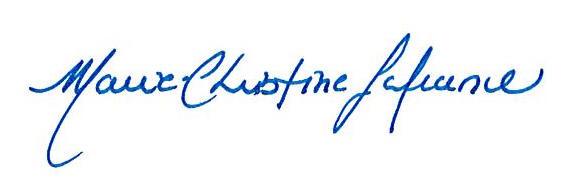 _________________________                     _________________________Prénom/nomGenre  Date de naissance Numéro de téléphoneAdresse Courriel